ORIENTAÇÕES PARA ELABORAÇÃO DA “CARTA RESPOSTA” PARA RESPONDER O PARECER Consubstânciado do CEP/UFDPAR- Siga o modelo de Carta Resposta do CEP/UFDPar. Ver modelo no final deste documento.- Copie as pendências listadas no parecer consubstanciado e, abaixo de cada uma, justifique ou apresente a alteração realizada com a cópia do texto modificado no protocolo de pesquisa, marcando-o ou realçando-o com cor diferente.- A Carta Resposta deve ser nomeada “CARTARESPOSTA” e anexada na Plataforma Brasil, na pasta “Outros”, para que a análise das adequações seja realizada pontualmente, sem risco de não ser verificada pelo CEP.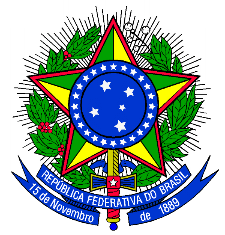 MINISTÉRIO DA EDUCAÇÃOUNIVERSIDADE FEDERAL DO DELTA DO PARNAÍBACAMPUS MINISTRO REIS VELLOSOAv. São Sebastião, 2819, Bairro Nossa Senhora de Fátima, Parnaíba, Piauí, Brasil;CEP: 64202-020; Telefone: +55 86 3323-5125; Website: www.ufpi.br/ufdpar(INSERIR LOGOMARCA DA INSTITUIÇÃO e/ou CABEÇALHO INSTITUCIONAL)Cidade - UF, ___ de _______ de 202_Ilmo.Prof. Dr. Nome do Coordenador do CEPCoordenador(a) do Comitê de Ética em Pesquisa da UFDPar/CMRVPrezado Coordenador(a),Em resposta a este Comitê, encaminho abaixo as adequações realizadas e destacadas nos documentos modificados, mediante às pendências apresentadas no item “Conclusões ou Pendências e Lista de Inadequações” do parecer.Pendência (nº) - Copiar e colar a pendência do parecer (de acordo com a Norma Operacional CNS 001 de 2013, Anexo II) e, se mais de uma, enumerá-las.Resposta – O pesquisador dever apresentar os esclarecimentos e/ou modificações realizadas. Obs: Destacar (marcar ou realçar), no protocolo de pesquisa modificado, todas as alterações enumeradas na carta resposta.AssinaturaNome do pesquisador responsável